חוברת תוכן פרויקט משותף י'- יא'מחנה קיץ 2022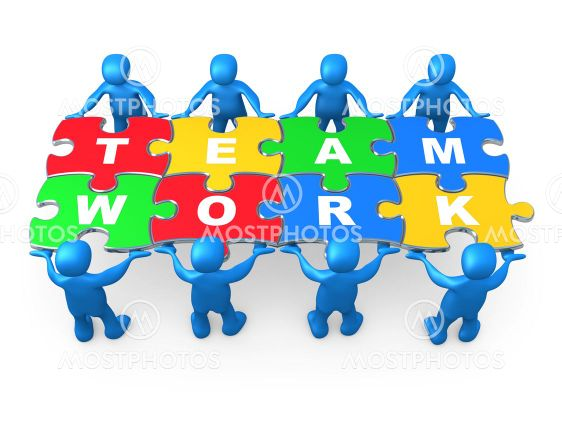 מטרות ורציונל פרויקט משותף מטרות:חווית יצירה מסכמת פרויקטים- החניכיםות ישתתפו ויפעלו למען העשייה המשותפת בחווית יצירה מהנה ומשמעותית.החניכיםות ישפרו יכולות עבודה משותפת- עבודת צוות, תקשורת בין אישית והתמודדות עם קשיים, וילמדו להתגבר על קשיים בעבודה על פרויקט משותף.החניכים יחוו חווית הצלחה אישית וקבוצתית בעבודה על פרויקטים.רציונל:לאורך השנה החניכיםות עובדים על פרויקט קבוצתי בנושא שוויון. הרמת פרויקט בנושא חברתי בקבוצה אינו דבר פשוט ובמקרים רבים גם אינו יוצא לפועל לאחר שלב התכנון. מחנה זה נועד כדי לייצר חווית פרויקט מתחילתו ועד סופו כשאנו מתחייבים לחווית הצלחה. משמעות חוויית ההצלחה הינה קריטית כדי לייצר מוטיבציה גם לשנים הבאות וללמוד על חשיבות העשייה גם אם יש משברים תוך כדי. כמובן שעיבוד חווית העשייה היא שלב הכרחי במחנה כדי להבין את התהליכים שעברו באופן אישי וקבוצתי. מחנה זה יהיה דו שנתי ויהווה מסורת בקדימה. כל שנה החניכיםות יחשפו לחווית יצירה אחרת. טרם נקבעה פעילות לשנה זו.תכנים חשובים נוספים שהחניכיםות ירכשו במחנה זהמפגש עם חניכים מבתי נוער שונים והתמודדות עם עבודת צוות.מיצוי יכולות בין אישיות וקבוצתיות- התמודדות עם מדריכים שונים וסמכויות שונות, עצמאות ואחריות אישית, שיפור יכולות ורבליות, הסתגלות לתנאי שטח, מחויבות לאחר כתנאי לקידום הפרויקט, הזדמנויות לשינוי ושבירת דפוסים אישיים וקבעונות הקיימות בקבוצות האם. לו"ז מחנהנהלי מחנה ותדריך (עובר על ידי מתכללת המחנה) משמעתיש לנו אפס סבלנות לבעיות אלימות או משמעת כלשהן כמו אלכוהול וחומרים משני תודעה והשחתת ציוד! אם נתפוס חניךה שיצרכו בחומרים אסורים או יפגינו אלימות כלפי מישהו או מישהי, ישלחו מיד הביתה וזו תהיה הפעם האחרונה שיגיעו למחנות הקיץ בקדימה.אין ביקורים בזמן המחנה, אין אפשרות לצאת ולהיכנס למעט מקרים חריגים מאוד שאושרו כבר הרבה מראש.אסון לעשן בזמן המחנה!אסור לקנות בצרכנייה!אין לעבור את גבולות הגזרה!אין לצאת מתחום הכפר בשום שלב שהואגבולות גזרהאזור חדרי אירוח- אין להכנס לבניין שלא שלכם. בנים לא יכולים להכנס לבנייני בנות ולהפך ! מגרש כדורגל בריכה (אסור להיכנס! מלבד הזמן המוגדר!) חדרי צוות יהיו בכל המבנים.אסור לצאת משער הכפר ואסור לחרוג מהאזור שלנו.יהיו 3 מוקדים של פריסות בכל עת המדריכים יעדכנו איפה מוזמניל קחת בכיף רק לשמור על הניקיון אלה גבולות הגזרה. אין אפשרות לחצות את האזור שהגדרנו עכשיו מראש. במועדונים יהיו לכם מפות של מחנה הקיץ והאזורים שבהם מותר לכם להסתובב. איסורים חמורים בגבולות הגזרה:  חניכים שיתפסו באזור יצאו מלו"ז המחנה ולא יחזרו עד להבהרת המצב מול מנהלת המחנה.אזור מגורי צוות מקומי הם מחוץ לתחום! צרכנייהחדרי אירוחבדקנו את החדרים שלכם. חשוב שגם אתם תבדקו לפני שאתם מתחילים להתמקם. אם יש משהו בחדר שיהיה שבור בסוף המחנה, אתם תאלצו לשלם על הנזק. חשוב לבדוק שהכל תקין לפני.מה שסידרו אתכם זה החדרים שלכם.ן אין אפשרות לישון יותר חניכים בחדר! את סידור החדרים אנחנו עשינו. מי שיש לו בעיה עם סידור החדר יכול לבקש ממדריך המחנה שלו (מדריך המחנה ולא מדריך בית הנוער!)אנא כבדו אחד את השניה. התחשבו בחניכיםות שרוצים לישון, התחשבו בחניכיםות שלא רוצים שיפתחו אצלם בחדר ישיבה המונית. אתם אנשים בוגרים עם רגישות חברתית. שימו לב שאינכם פוגעים אחד בשניה.החל מהשעה 23:00  כולם בחדריהן! אין אף אחד מחוץ לחדרים מרחב בטוח- כבוד הדדי בין כל חניכי קדימה ובכללאין צורך להרחיב! אנחנו שומרים פה על מרחב בטוח! זה תקף לכל דבר- מקוד לבוש, שפה והתנהגות אחד כלפי השניה ועד לעידוד כל חניכי וחניכות קדימה להרגיש בנוח עם עצמםן ועם חבריהםן לקבוצה. פה אנחנו מי שאנחנו רוצים להיות לא שיפוטיות!יש במקום חניכים רבים ממקומות רבים. שימרו גם על כבודם ואם יש בעיה וחיכוך עם חניכים ממסגרות אחרות, קראו למדריךה שלכם והם ישמחו לפתור כל בעיה.
ערב יב'
זהו ערב בו ניפרד מחניכי יב'. ערב רבוי משתתפים. אנא כבדו את חניכינו הבוגרים, הגיעו בזמן לערב, שמרו על שקט במהלכו. גם אתם תגיעו ליום הזה בקדימה ותרצו שיכבדו אתכם בדיוק באותה המידה. זו הזדמנות עבורכם לפרגן לחניכי יב'.

מסיבההמסיבה נגמרת בשעה 23:00 בדיוק. אתם רשאים להתקלח בין ערב יב' למסיבה. שימו לב לא לאחר.אם אתם הולכים לחדרים בזמן המסיבה, הודיעו למדריכים שלכם (מדריכי המחנה ולא של בתי הנוער!)לילה טובבשעה 23:00 לא תתאפשר הסתובבות במרחב המשותף. אתם מתבקשים לשבת בחדרים שלכם וללכת לישון. הלו"ז של מחנה הקיץ עמוס מאוד בפעילויות מהבוקר ועד הלילה. שמרו כוחות.ארוחותארוחות מתבצעות בחדר אוכל של הכפר. כולם מגיעים לכל הארוחות לארוחות זמן מוגבל שימו לב שאתם עומדים בזמן כי אין אפשרות לזמנים נוספים כולם אוכלים. חשוב בכדי לשמור על הבריאות שלנו ולהצליח להחזיק במהלך הסמינר - זאת לא אפוציה בחדר אוכל לחכות בתור גם אם יש בתור אנשים שאתם לא מכירים. ולשבת רק במקומות המיועדים לנו.פריסותיסופקו במועדון  הבניינים באזור ******* (לבדוק מה מספר המועדון כשמגיעים)האוכל יסופק בתוך המועדון אבל אתם תאכלו בחוץ בדשאשמירה על הניקיון היא באחריותכם המלאה. איסוף הזבל יהיה במרוכז ולא יתפזר בכל הפחים בכפר.פריסות בין הארוחות יוגשו גם כן באותו מועדון. אם בא לכם לנשנש משהו בהפסקות, אתם מוזמנים להגיע לשם.קפה ותה יסופקו בכל מועדון.התייצבות בזמן למשבצות התוכן במחנהלא צריך בכל הפסקה ללכת לחדר שלכם. זה יגרום לכם לאחר וגם ימנע מכם ליצור קשרים חדשים עם חבריםות חדשיםות.אחריותכם המלאה לוודא שאתם עומדים בזמנים! זמן חופשיהחדרים הם לנוחיותכם, תהנו מהם! עם זאת, אם נגלה שבגלל השהות בחדרים אתם מאחרים למשבצות תוכן במחנה, אנחנו ניקח לכם את המפתחות בבוקר ונחזיר רק לאחר סיום הלו"ז. אנא גלו אחריות!בזמן החופשי אתם רשאים להשתמש במגרש הכדורגל רק בתנאי שיש איתכם מדריך.ה.  אין לנו זכות ראשונים על המגרש. אם הוא תפוס, תמתינו או שתחפשו עיסוק אחר.ניקיוןשמירה על הניקיון בחדרי השינה וניקיון החדרים ביום האחרון של המחנה היא באחריותכם המלאה!לאחר כל פעילות אתם תנקו את הכיתה שלכם ורק לאחר מכן תצאו להפסקה.אנו שומרים על הניקיון כל הזמן!סדנאות חיצוניות- כללי התנהגותבמהלך המחנה בפעילויות השונות של כל שכבה, יהיו הרצאות וסדנאות חיצונית.אתם מתבקשים לכבד כל אדם שעומד מולכם, להקשיב, להיות בשקט ולהיות פעילים בפעילות.הם השקיעו מזמנם בשביל לייצר לנו פעילות איכותית. התמורה המינימלית שלנו היא להיות פעילים ולכבד אותםן.מדריכים.ות מנהלים.ות כל מדריך.ה או מנהל.ת בקדימה הם אנשי צוות במחנה. זאת אומרת שאם מישהו מעיר לכם.ן עליכם להקשיב וליישם אין להתחצף או להתנהג בצורה לא הולמת כאשר מבקשים ממכם.ן משהו כולנו פה כדי לקדם את קדימה ואף אחד לא מחפש אתכם אז כבדו את זה ויחדיו ניצור את המחנה קיץ הכי טוב שהיה יום 1 - 11.7.22 פתיחה (שעה ורבע)היכרות ותיאום ציפיותמטרותהיכרות בין חברי הקבוצה ובין המדריכיםתיאום ציפיות בין חברי הקבוצה ותיאום ציפיות בין המדריכים לחניכים.הצגת הנושא של הפעילות, הסבר מה הולכים לעשות ביומיים הקרוביםמהלךסבב (10 דקות) כל אחד אומר שם בית נוער כיתה ואם הוא היה חיה איזה חיה הוא היה ומשהו שהוא שכח להביא לסמינרלהסתדר לפי (15 דק')החניכים מתבקשים להסתדר כל פעם לפי הסדר שהמדריכים מבקשים מקצה לקצה.מקום מגורים (צפון צד ימין, דרום צד שמאל)תאריך לידה (הכי קטן ימין, הכי גדול שמאל)אות ראשונה של שם המשפחהמידת נעליםגובהכמות אחים ואחיותצבע עינייםאוהב.ת טבע להכי פחות אוהב.תאפשר להוסיף עודבינגו (10 דק') כל אחד מקבל דף מחולק ל-9 משבצות ריקות. ובכל משבצת מתוך ה9 כל אחד עונה על שאלות שנשאל את כולם (צבע אהוב טעם גלידה, חיה אהובה, זמר אהוב, סרט אהוב, תחביב שלך, מאכל אהוב, סגנון מוזיקה אהוב, מקצוע אהוב בבית ספר)לאחר מכן מסתובבים בחדר ומחפשים אנשים שאוהבים את אותו תחביב/ספר/סרט וכו'. הראשון שמוצא 9 אנשים שחופפים לכל מה שהוא כתב מנצח. 
(6 במקום 9)ניסיון בפרויקט פרויקט משותף -ספירלה (20 דק') מסמנים מסלול עם מסקנטייפ סימן ספירלה על הרצפה, על מקל מטאטא כופתים הרבה חבלים (ממעלה ומלמטה של המקל). בעזרת המקל, החניכותים יצטרכו לעמוד מחוץ לספירלה ולהזיז את המקל מבלי לגעת בחבלים שמסמנים את מסלול הספירלה. כל נגיעה בגבולות המסומנים עם החבל, מתחילים מההתחלה. אופציה נוספת היא להכין מבוך במקום ספירלה כדי שיהיה לחניכיםות קשה יותר (גם לפתור את דרך היציאה וגם לשתף פעולה) חשוב לעבוד עם זמנים קצרים/ חלק מהחניכים עם עיניים מכוסות/ אסור לקבוצה לדבר בכלל/ רק אחד מדבר וכו'.**אפשר לאתגר את החניכים בעצימת עיניים של חלקם, לבקש לא לדבר בכלל, רק אחד מוביל, וכו'הצגת לו"ז הסמינר ומה אנחנו הולכים לעשות (5 דק') בפעילות האחרונה התנסנו בעשייה קבוצתית משותפת שהראתה לכם עד כמה חשוב לשתף פעולה. קחו את הפעילות הקטנטנה הזאת ותגדילו אותה לפרויקט עצום שעליו נעבוד בשלושה ימים הקרובים. מי שהיה בסמינר שנה שעברה זוכר ששנה שעברה הכנו קיר גרפיטי באורך חמישה מטרים. השנה אנחנו עושים משהו גדול יותר! השנה אנחנו הולכים לבנות רפסודה ולשוט איתה בכנרת! (עכשיו מציגים את הלו"ז)תיאום ציפיות (15 דק') כל חניך עונה על שתי שאלות לבחירתו.מה את.ה מצפה לקבל מהסמינר?מה החששות שלך לקראת הימים הקרובים? האם את.ה בא.ה לסמינר באנרגיה טובה? למה אני מצפה מהאחווהלמה אני מצפה מהמדריכים של האחווה שלי?מה אני מצפה מעצמי? 	המדריכים גם מתאמים ציפיות ולאחר מכן עוברים על כמה כללי התנהגות בסמינר:תרגישו בנוח לפנות אלינו עם כל דבר, אנחנו פה בשבילכם.הדרישות והחוקים החלים בבית הנוער, חלים גם פה!המדריךה שלך בקורס, כמו המדריךה שלך בבית הנוער. יש להקשיב, לכבד ולמלא אחר הוראותיו. הוא/היא יכול.ה להגיב ולדרוש ממך באותה מידה.אין לפנות למדריכים האישיים שלכם בבקשות, רק מאיתנו. אנחנו המדריכים הישירים שלכם במחנה הזה. המדריכים שלכם עסוקים בהדרכה ולא זמינים בדיוק כמו שאנחנו לא זמינים לחניכים שלנו שלא נמצאים כאן. אלימות מילולית ופיזית הם קו אדום!לכבד כל חניך, מדריך, איש צוות או מנהל וכמובן שגם את האנשים הנוספים המתארחים בכפר הנוער. לכבד את הציוד, האוכל והמקום שאנו מתארחים בו.לקחת חלק בכל הפעילויות ולשתף פעולה באופן מלא.לעמוד בלו"ז ולא לאחר. הלו"ז הוא אינטנסיבי ואתם נדרשים לעמוד בו. זה חלק מהיותכם קבוצה בוגרת. רמת האחריות שלכם עולה וכך גם הציפיות.רק אחד.ת ראשי לצאת לשירותים בזמן משבצת. אין צורך לבקש, שימו לב שאף אחד לא יצא ואתם רשאים לצאת. במעגל הזה אנחנו מקבלים את כולםן, זו קבוצת הלמידה והעשייה שלנו. בתום היומיים גם תהפכו להיות חבריםות טוביםות. אנו מבקשיםות לכבד אחד את השניה, להתעניין, לשאול שאלות, לפרגן ולעזור אחד לשניה לאורך כל הפרויקט. הפרויקט הזה הוא בסדר גודל של 120 חניכיםות וצוות. זה פרויקט רבוי משתתפים. אבטלה סמויה היא דבר נוראי! תמיד יש איפה לעזור. הרעיון הוא ליזום כמה שיותר ולדעת לחלק אחריות ביניכם. ביחד כקבוצה אנחנו נציג תוצרים מטורפים!עזריםשאלות לתיאום ציפיותלו"זים של הסמינר לכל חניךטבלה של 9 משבצותמה המסר שלנו? (שעה ורבע)מטרות  יישור קו בין כל חניכי המחנה לגבי הפרויקט המשותףתחילת הצפת רעיונות למסריםגיבוש 2-3 רעיונות מרכזיים כקבוצהמהלךתופסים קו (15 דק') לוקחים מתנדב/ת שתצייר על לוח/ בריסטולים משפטים מוכרים/מסרים שקיבלה בפתק. על הקבוצה לנחש מה המסר. אם רוצים להגביר את התחרות אפשר להתחלק לשתי קבוצות ולקיים תחרות ביניהן. כל פעם מתנדב אחר עולה לצייר. לזמן הציור אפשר לתת חצי דקה עד דקה.המשפטים: "מה ששנוא עליך, אל תעשה לחברך ", "אם שותים לא נוהגים", "אין דבר העומד בפני הרצון.", "ואהבת לרעך כמוך", "חיה ותן לחיות", "האקונה מטטה", "האחר הוא אני", "מה שלא הולך בכוח הולך במוח", "לא הבנתי את המסר"רביעיות (25 דק') כל חניךה מקבל.ת ארבעה פתקים. על החניךה לכתוב קטגוריה- נושא חברתי שחשוב לקדם היום בארץ וארבעה תתי נושאים הקשורים לאותו נושא רחב. (חשוב לא לבקש נושא חברתי שקרוב לליבם כי אז זה יהיה פחות או יותר אותו הדבר. ככה לפחות יהיה קצת מגוון).במידה וקשה לחניכים לכתוב תתי נושאים, בקשו מהם לחשוב למה או מה מפריע להם בתוך הנושא הרחב הזה.  לאחר שמוצאים סרייה, החניך שכתב את הקטגוריה מסביר על הנושא ולמה דווקא ארבעת הנושאים האלה חשובים לו. במשחק אפשר שגם המדריכים ישתתפו ויביאו נושאים מקוריים כדי להרחיב את מגוון הנושאים. דוגמא: פמיניזםא. פערים בשכר/ בתפקידים בכירים במשקב. המס הורודג. אלימות כלפי נשיםד. הטרדות ופגיעות מיניותדיון (15 דק')אתם מרגישים שיש מחנה משותף בין הנושאים שבחרתם? (יכול להיות שיהיו אותם נושאים לחלק מהחניכים)לחניכים שכתבו את אותם הנושאים: אתם מתחברים גם לתתי הנושאים שחברים שלכם כתבו? היה משהו שלא חשבתם עליו ומאוד התחברתם?לאיזה נושא התחברתם חוץ משלכם?אם נבקש מכל אחד שלושה נושאים שחשובים בעיניכם לקדם, מה הם יהיו? (עושים סבב. בקשו מהחניכים להסביר למה)הסבר החשיבות של העברת מסר בפרויקט המשותף (5 דק')אנחנו הולכים לעשות פרויקט מטורף של בניית רפסודה! אנחנו הולכים להעביר מסר דרך בניית רפסודה!איזה מסר? נסביר לכם בהמשך מה יהיה המסר. קודם נתמקד בפרויקט עצמו!איך זה הולך לעבור? אנחנו 125 איש שהולכים להרים ביחד פרויקט משותף (ולכן כך גם קוראים לפעילות שלנו במחנה הקיץ ככה). אנחנו הולכים לעשות הפקה מטורפת שבה כל קבוצה תעבוד על מפרס אחד שקשור למסר כללי שמחבר בין כולנו. ניתן גם לשתף פעולה עם קבוצה נוספת ולייצר מסר אחד על שני מפרשים. את נושא הפרויקט אנחנו עומדים לבחור ביחד עם כל החניכי הסמינר אבל קודם נתחיל להבין עם עצמנו מה חשוב לנו.. נתחיל ברמה האישית ומשם נעבור לקבוצתי ובסוף לדו שכבתי. בחירת שלושה נושאים כקבוצה (15 דק') החניכים יצטרכו לשכנע אחד את השניה על שלושת הנושאים שלדעתם הכי חשובים. לאחר דיון אם לא תתקבל החלטה אפשר לקיים הצבעה. זה המקום גם להציע נושאים חדשים.עזריםפתקים לתופסים קו, לוח מחיק וטוש מחיקקלפים לרביעיות לפי כמות החניכים כפול ארבעעטים ולורדיםבחירת נושא משותף (שעתיים)מטרותהגעה לנושא שמעניין את החניכים ורובם יסכימו עליוגיבוש החלטה משותפת בקבוצה גדולההחניכיםות יכירו את שאר הקבוצות של הסמינרתחילת חשיבה עם סקיצותמהלךסובארו מים אסוציאציות (10 דק') ** משחק בדשא. כל אחווה תשב במעגל ואחד המדריכים יחשוב על מילה ויגיד את הקטגוריה שבה היא נמצאת (לדוגמא: המדריך חשב על כלב ויגיד בעלי חיים) כל חניך בתורו יצטרך לנחש את המילה כאשר אם הוא מתמהמה או חוזר על מילה שנאמרה הוא מקבל שפריץ מים ולבסוף החניך שיצליח לנחש את המילה שעליה חשב המדריך ישפכו עליו מלא מים והוא יבחר את הקטגוריה הבאה.הליכה לדשא למפגש כללי עם חניכי הסמינר (10 דק')משחק דו- אחוותי במעגל בדשא (15 דק') משחקים/ות תיפסוני אחווה נגד אחווה.אקווריום: מפגש בין שתי קבוצות (30 דק') ****המדריכים יכירו מראש את הנושאים של הקבוצות ויחברו את החניכים עם נושאים שונים כדי שיהיה יותר מעניין.הקבוצות יציגו אחת לשניה את הנושאים בפעילות של אקווריום. כלומר, הקבוצה בוחרת שלושה נציגים שיעזרו לטעון למה הנושא שלהם הכי חשוב. כל פעם עולה נציג אחד וכשהוא צריך חילוף, חניך אחר עולה ואסור לו לחזור לאחר מכן. ככה שלושה חניכים מדברים. לצורך ההכנה נותנים 10-15 דק' לכתוב טיעונים לשלושת הנושאים.במהלך המתודה, קבוצה אחת מציגה נושא והקבוצה השניה מציגה את הנושא שלה בדיוק באותה השיטה.לאחר סיום הצגת הנושאים הראשונים, מקיימים הצבעה אישית במליאה בהרמת יד (אין צורך לשמור על גאווה קבוצתית..) איזה נושא הוא טוב יותר בעיניהם. לאחר שסיימו עוברים לנושא הבא עד שמציגים את שלושת הנושאים (סה"כ 6 שנושאים של שתי הקבוצות).הפסקה (10 דק')הצבעה כללית (15 דק') מתכנסים באולם/ בדשא כל הקבוצות והמדריכים מציגים את הנושאים שנשארו (מקסימום 9 נושאים במידה ויש 6 קבוצות עם מגוון רחב של נושאים. הגיוני יותר שבסוף הם יבחרו מבין שני נושאים). אם ההתכנסות היא באולם אז אפשר לקיים את ההצבעה בגוגל פורמס ולהציג בסוף את הסיכום של ההצבעה על מסך גדול. אם ההתכנסות בדשא אז אפשר פשוט להגיד להם מה הנושא שנבחר.סיכום באחוות (15 דק') חוזרים לכיתות או מוצאים פינה נחמדה בדשא לסכם את החוויהאתם מרוצים מהבחירה?איך היה להחליט בקבוצה שלנו על נושא? זה היה קשה?איך היה לקיים דיבייט עם קבוצה אחרת? נהנתם או שזה היה לכם קשה?איך היה לקיים הצבעה כללית בשיטת הכרעת הרוב? אתם חושבים שזו דרך טובה לקבל החלטות?יש לכם כבר רעיונות למסרים שאתם רוצים להעביר? ** כאן מספרים לחניכים על המסר שנבחר. המדריכים מסבירים: צריך לחשוב על ציור וגם על משפט. זה יכול להיות סלוגן שלכם, זה יכול להיות משפט משיר, זה יכול להיות מה שתרצו. חשוב לשלב גם דימויים וגם טקסטים. אם אתם רוצים, אפשר להחליט שמשתפים פעולה עם עוד קבוצה ובונים מפרס גדול שמתחלק לשני מפרסים. לצורך ההמחשה, חשוב שתראו פחות או יותר איך נראה מפרס מושקע ברפסודיה (נספח א'. חשוב להדפיס צבעוני)תחילת חשיבה על סקיצה (15 דק') המדריכים מביאים לחניכים דפים, טושים, עטים ולורדים ומבקשים מהם להתחיל לחשוב על דימויים ומשפטים.עזריםרובה מים/בקבוק מיםדפים ועטים, לורדים, טושיםנספח א'שאלון גוגל דוקסבידורית ומיקרופון או מקרן ומחשבנספח א'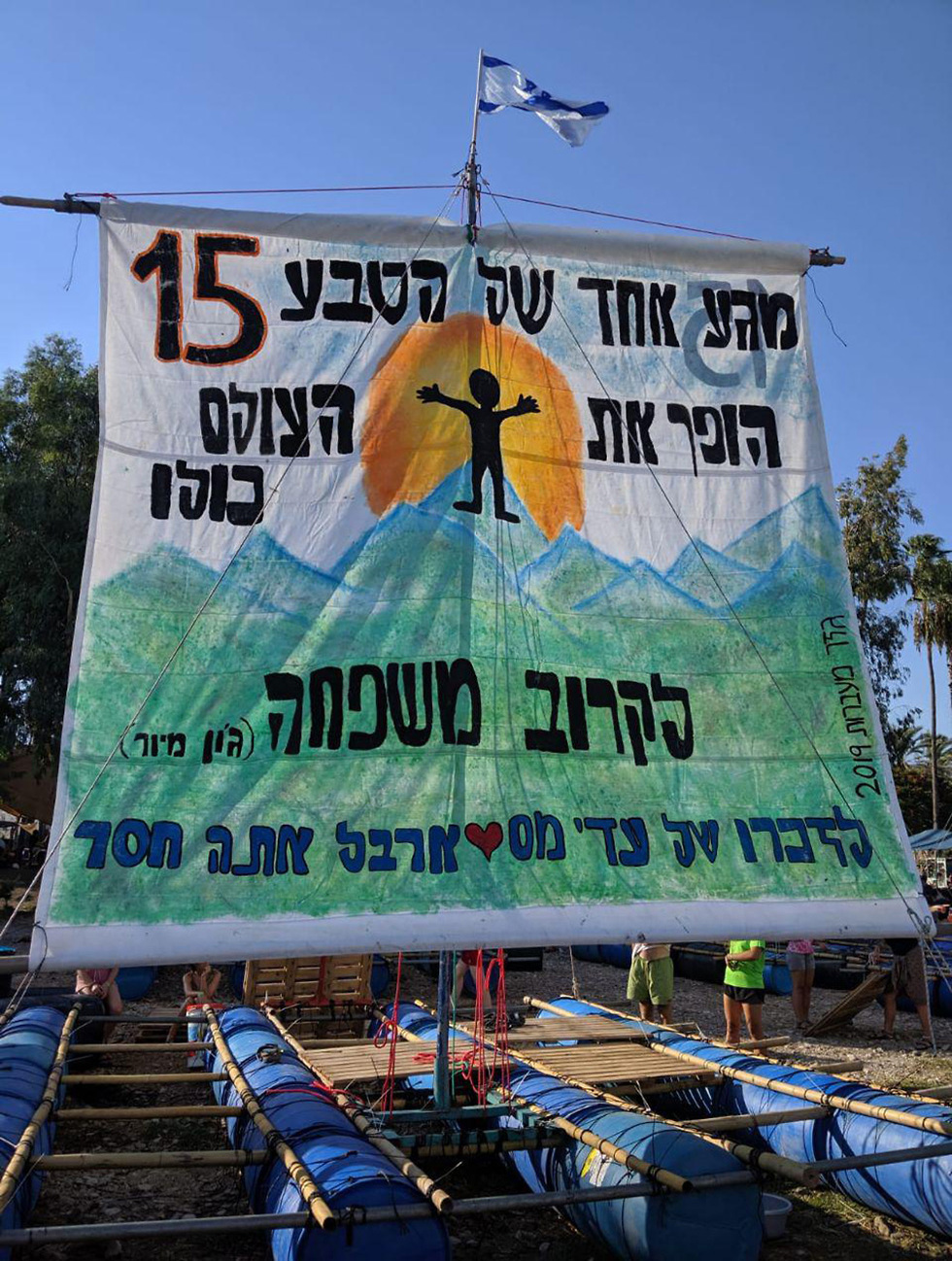 יום שני 12/7פעילות הפגתית בזמן בניית הרפסודיה (30-40 דק')מטרותבדיקת מצב החניכים והרמת אנרגיותתזכורת לכך שזה פרויקט משותף דרך משחק של כל השכבהרענון לאחר עבודה ממושכת בשעות חמות- פעילות מיםמהלך:מרוץ שליחים עם מים-(20 דקות) מתחלקים לקבוצות כאשר בכל קבוצה יהיו  2 אחוות. 
לכל אחווה יש דלי שמונח באותו קו על החוף והם צריכים למלא אותו במים עד קו מסוים שנקבע מראש, (מסומן על הדלי). לכל אחווה יהיו עזרים לצורך מילוי הדלי,  חלק מהעזרים יעזרו מאוד וחלק יהיו יותר קשים.  
חוקים: מותר להשתמש בגוף ובבגדים כדי למלא את הדליים, אסור להוריד בגדים בשביל זה!  (ידיים, שיער, חולצות) הקבוצה הראשונה שממלאה את הדלי מנצחת. 21 מים -(15 דקות ) כל חניך חושב על דמות ועל החניכים לנחש מי היא הדמות בשאלות כן ולא. כאשר החניכים מתחילים לנחש שמות כל מי שטועה מקבל כוס מים על הראש. עזרים:חב'  קשיםחב' כוסות חד''פ עם חוריםמספריים 4-5 סמרטוטים 7 דלייםמה היה לנו היום? (שעה) מטרותהחניכיםות יעבדו את החוויות שצברו היוםהחניכיםות יעמיקו את הקשרים ביניהםהצפת תחושות בנוגע לבחירת המסר המשותף.מהלךמשחק פתיחה - הפסיכולוג (20 דק')חניך/ה יוצא/ת החוצה. שאר הקבוצה מחליטה על חוקיות שלפיה יענו על השאלות (לדוגמה: לענות רק באות א', להגיד אמממ לפני כל תשובה). מי שיצא.ה חוזר/ת ומתחיל/ה לשאול שאלות. הוא/היא צריך/ה לגלות מה החוקיות.מתוק/ מלוח (15 דק') על השולחן מונחת קערה עם חטיף מתוק ועוד קערה עם חטיף מלוח מתחילים בסבב שכל אחד/ת אומר/ת משהו טוב שקרה לו היום ומשהו רע שקרה לו היום, כשאומרים/ות משהו טוב לוקח/ת חטיף מתוק כשאומרים/ות משהו רע לוקח/ת חטיף מלוח דיון בקבוצה - הוצאת פתק מתוך  הכובע/קופסא (25 דק') - 
שאלות בכרטיסיות:איך עבדנו היום ביחד ? האם הרגשתי שאני נותן מעצמי לפרויקט הקבוצתי?איך הרגשתי עם העבודה באחוות?מה גיליתי על עצמי היום? ועל האחר?אתםן בדרך כלל א.נשים יצירתייםות?איך הרגשנו עם הרמת הפרויקט?מה היה הכי קשה לי היום?האם אנחנו מרוצים מהתוצר הסופי?מהי מידת החיבור שלנו למסר שנבחר?עזריםחטיף מתוק, חטיף מלוח כמספר החניכים.כרטיסיות עם שאלות לשלשות + קופסא/כובע.ערב דו שכבתי (שעה) מטרות:פעילות מגבשת ושוברת שגרה אחרי יום ארוך ועמוס תוכן.מהלך:1. פעילות- שמור על הביצה (שעה)כולם נמצאים בנקודה אחת ומחלקים אותם לקבוצות של 6 חניכים כאשר 5 עם כיסויי עיניים ו1 בלי.החניך בלי הכיסוי עיניים מוביל את ה5 שעם לנקודה בה יש ציוד (לרפד את הביצה) כאשר ה-5 מחזיקים ידיים.הרעיון זה שתהיה תחרות והקבוצה שתגיע קודם תוכל לקחת את הציוד הכי טוב כדי ליצור מעטפת לביצה.המטרה היא שהביצה לא תישבר שזורקים אותה ממקום גבוה וצריך ליצור אריזה שהביצה לא מכוסה בה מכל הכיוונים שאפשר לראות אותה או לפתוח את האריזה בקלות.כל קבוצה בונה מעטפת עם הציוד שלקחה כאשר הצוות יגביל כל קבוצה שלא לוקחים יותר מדי ציוד.ציוד נדרש:- קרטונים של ביצים- בדים- חוטים- בלונים- קשים- גומיות- נוצות- מסקנטייפ- ניירות a4, צמר גפןסיכום סמינר (שעה)מטרותהחניכים ישתפו את תחושותיהם לגבי הקורס וישתפו בציפיות והחששות לקראת ניהול הפרויקטים החניכים יקבלו תמונה רחבה של הכלים, התכונות והמיומנויות שיש למנהל פרויקט בכל שיסתכלו על כל הנושאים שעברו בקורס.מהלך סיכום התוכן (20 דק') נפרוס מול החניכיםות את לו"ז הסמינר בצורה ברורה לעין (בריסטול עם הפעולות מצוירות כמסלול) כדי שיוכלו להיזכר בצורה טובה יותר. עוברים על כל יחידה ופעילות שהייתה, כאשר כל חניך מקבל 3 מדבקות ב3 צבעים שונים:משהו מעניין שלמדתי על עבודת צוות/ על חברי לקבוצההפעילות שהכי אתגרה אותי לטובה/ שפחות התחברתיהפעילות שאקח ממנה משהו הלאהכל חניךה י.תקום בתורו להדביק את 3 המדבקות שלו.ה ות.יצטרך לפרט לפחות על אחת מהן (אם יש זמן אז חשוב לפרט על שלושתן).סיכום של האחווה (15 דק') כל חניך זורק קובייה ולכל מספר יש שאלה. צריך לפרט!!!השאלות:1- מישהו שהצחיק אותי2- מישהו שאני רוצה לומר לו תודה3- מישהו חדש שאני שמח שהכרתי4- מישהו שלימד אותי משהו5- מישהו שהייתי רוצה להכיר יותר6- משהו שאני רוצה להגיד לכל האחווהמזכרת (20 דק') לכל חניך יהיה בריסטול שעליו כתוב השם שלו באמצע. החניכים יעברו בין הדפים וישאירו ברכה קצרה לאותו בן אדם. בסוף כל אחד יצא עם מזכרת.סיכום של המדריך (5 דק') כל מדריך מסכם את האחוה של איך שנראה לו לנכוןעזריםלהכין בריסטול עם הפעולות מצוירות כמסלולמדבקות ב3 צבעים שוניםדפי מזכרת עם שמות החניכיםות/ פנקסיםלורדים ועטיםיום שני 11.7יום שני 11.7יום שלישי 12.7יום שלישי 12.7יום רביעי 13.7יום רביעי 13.7שעהפעילותשעהפעילותשעהפעילות07:30הגעה לבית הנוער+ קבלת סנדוויצ'ים07:30בוקר טוב05:00בוקר טוב08:00יציאה- איסוף בתי נוער נוספים08:00ארוחת בוקר05:30פינוי חדרים ועליה לאוטובוסים11:00הגעה להודיות09:00נסיעה לחוף חקוק06:00יציאה לחוף חקוק11:30תדריך09:30הגעה ותדריכים06:30הגעה + תדריך12:00פתיחה- היכרות ותיאום ציפיות10:00תכנון הרפסודיה עם חברת פאנטום07:00ארוחת בוקר על החוף13:15ארוחת צהריים13:00ארוחת צהריים07:45צליחת הכנרת14:00מה המסר שלנו?14:00תחילת בנייה09:30הפסקה15:15הפסקה15:30הפסקה + משחק הפגתי10:30עיבוד עם חברת פאנטום16:00בחירת נושא משותף16:15המשך בנייה11:30פירוק רפסודות18:00ארוחת ערב17:30ניסעה חזרה להודיות12:30זמן כנרת \ פעילות מים19:00ערב פרידה מיב'18:00הגעה+ארוחת ערב14:00ארוחת צהריים20:00קבלת חדרים + התארגנות19:00אז מה היה לנו היום?14:30נסיעה להודיות20:45מסיבה20:00הפסקה15:00סיכום באחוות22:45הכנה לשינה20:15ערב דו שכבתי16:00סיום מחנה23:00כיבוי אורות21:15הכנה לשינה22:30כיבוי אורות